Side Effects Questionnaire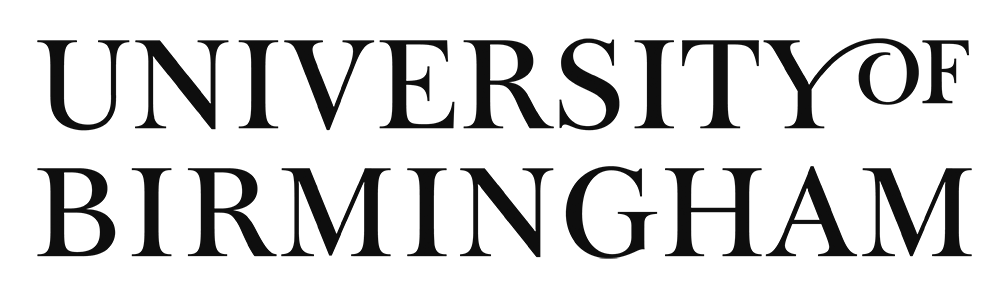 For experimenter:Date:  ___________				Additional comments:Subject number: ___________Experiment:  ________________________________________Experimenter name:  _________________________________For participant: Please indicate your current stress level0	1	2	3	4	5	6	7	8	9	10Not Stressed at all							Very StressedDo you think / feel that the study that you have just experienced had any effect on your cognitive or emotional functioning?	Yes		NoIf yes, describe the effect as accurately as possible________________________________________________________________________________________________________________________________________________________________________________________We would like to know if you experienced any of the following side effects of the studyHeadacheNone			Mild			Intense		ExtremeDizzinessNone			Mild			Intense		ExtremeNausea	No		YesDrowsiness / FatigueNone			Mild			Intense		ExtremeShortness of breathNone			Mild			Intense		ExtremeCoughing	No		YesThroat irritationNone			Mild			Intense		ExtremeUncomfortable feeling (non-specific)	No		YesOtherwise, please explain:____________________________________________________________________________________________________________________________________________________________________________________________________________________________________________________________________________________